10/13/142016-2017 9th Grade Basketball Schedule HOME GAMES @ HURRICANE ALLEY          
2016-2017 9th Grade Basketball Schedule HOME GAMES @ HURRICANE ALLEY          
2016-2017 9th Grade Basketball Schedule HOME GAMES @ HURRICANE ALLEY          
2016-2017 9th Grade Basketball Schedule HOME GAMES @ HURRICANE ALLEY          
2016-2017 9th Grade Basketball Schedule HOME GAMES @ HURRICANE ALLEY          
DateOpponentLocationGirlsBoysNov. 9Purple/White GameMonroe Area HSCarver startsat 5 p.m.Nov. 17        Clarke CentralMonroe Area HS6:00 p.m.Nov. 30Clarke CentralClarke Central HS    6:00 p.m.Dec. 6Newton Co.Newton Co. HS4:00 p.m.Dec. 17LoganvilleLoganville HS1:00 p.m.Dec. 20Newton Co.Monroe Area HS5:30 p.m.Jan. 7LoganvilleMonroe Area HS12:30 p.m.Jan. 21Winder BarrowMonroe Area HS1:00 p.m.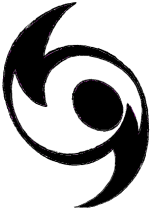 